部编版四年级语文下册第一单元字词专项测试卷含答案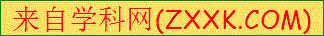 一、看拼音写词语。①青、红的瓜，碧绿的藤和叶，构成了一道别有风趣的zhuāng shì（         ）。②母鸡shuài lǐng（         ）一群小鸡在林中mì shí（         ）。③天空中的红霞，归巢的鸟儿和乡下人家一起，绘成了一幅自然、hé xié（         ）的tián yuán fēng jǐng huà（               ）。    二、给加横线的字选择正确读音。清平乐（lè  yuè）  茅檐 (yán  yáng)   剥莲蓬 (bō  bāo)亡赖（wáng wú）       相媚好（méi mèi）     翁媪（wēn  ǎo）屋檐(yán yuán )    狮子（shī sī）      和谐(xié xué) 捣(dǎo dāo ) 衣    赛过（sài shài）    率领（shuài lǜ）    三、查字典。（1）“瞧”用部首查字法，应查________部，再查________画。用音序查字法应查音序________，再查音节________，组词________    （2）“蹲”用部首查字法，应查________部，再查________画。用音序查字法应查音序________，再查音节________，组词________        （3）“昼”用部首查字法，应查________部，再查________画。用音序查字法应查音序________，再查音节________，组词________    （4）“笠”用部首查字法，应查________部，再查________画。用音序查字法应查音序________，再查音节________，组词________    （5）“媚”字共________画，第三笔画的名称是________。
（6）“媪”字的偏旁是________,组词为________。    四、形近字、近反义词。1.对号入座填词语。活泼      活跃      活力①工作繁重，她依然充满了________。②________会想的孩子们，会知道怎样从“无”中看出“有”，从“虚”中看出“实”。③小小的天窗会使你的想象________起来。喜欢      喜爱      爱护④我们要________学校的公物。⑤夏天阵雨来了时，孩子们顶________在雨里跑跳。⑥这是我最________的一件物品。2.写出下列词语的近义词和反义词。    [来源:Zxxk.Com]近义词：风趣——________        辛苦——________朴素——________        照例——________反义词：朴素——________        傍晚——________常常——________        独特——________五、多音字。1.一字多音我会选。xiǔ        sù①昨天晚上，我在同学家住了一宿________。②下了晚自习，同学们都要回宿________舍。jìn       jǐn[来源:学科网ZXXK]③尽________管他不接受这个意见，我还是要提出来。④他用尽________全身力气，把那块大石头举了起来。   为划线的字选择合适的音节。huó    huò     hé     hè①他俩和________好了，真让人高兴。[来源:Z+xx+k.Com]②水波声应和________着田野上拖拉机的鸣响。③爸爸正在和________水泥。④这件衣服我已经洗三和________了。    [来源:学科网ZXXK]给下列多音字组词。  落：luò ________     lào________    
冠：guān________    guàn________
结：jié ________     jiē________   
率：shuài________    lǜ________    六、四字词语。1.仿写词语。  甜甜蜜蜜：________ ________ ________ ________ ________房前屋后（含有一对反义词）：________ ________ ________ ________    2.把下面的词语补充完整,再选词填空。  别有（   ）（   ）        （   ）（   ）十足闪闪（   ）（   ）        （   ）（   ）地阔（   ）（   ）蜜蜜        如（   ）如（   ）（   ）（   ）和谐         （   ）（   ）人静①运动员们在场上的表现可真是________。②他说的话________,给人一种幽默感。③这里夏季温凉无暑,________,百鸟齐鸣,令游客心旷神怡。答案解析部分一、看拼音写词语。【答案】装饰；率领；觅食；和谐；田园风景画  二、给加横线的字选择正确读音。【答案】yuè； yán；bō；wáng；mèi；ǎo  ；yán；shī；xié；dǎo；sài；shuài  三、查字典。【答案】（1）目；6；12；qiáo；瞧见
（2）足；12；D；dūn；蹲着  （3）日；5；Z；zhòu；昼夜
（4）竹；8；R；ruò；箬笠  （5）12；横；（6）女字旁；翁媪  四、形近字、近反义词。[来源:Z+xx+k.Com]1.【答案】 活力；活泼；活跃；爱护；喜欢；喜爱   2.【答案】 情趣；辛劳；朴实；照旧；华丽；清晨；偶尔；普通      五、多音字。1.【答案】xiǔ；sù；jǐn；jìn   2.【答案】hé；hè；huó；huò  3.【答案】落泪；落枕；鸡冠；冠军；结网；结实；率领；效率  六、四字词语。1.【答案】老老实实；团团圆圆；规规矩矩；勤勤恳恳；忙忙碌碌；走来走去；将信将疑；尺短寸长；积少成多  2.【答案】 风趣；霸气；烁烁；天高；甜甜；雾；烟；自然；月明；霸气十足；别有风趣；天高地阔  